Name:                                                                                                               Date:Computer Basics: Connecting to the InternetWhich internet service do you think you have at home?Describe satellite service.What does ISP stand for?List 3 things you should consider when researching ISPs.Identify the Internet hardware below. Write the term and definition for each item. Finish the sentence:In a home network______________________________What is SSID?What is an encryption password?What are the steps you can do to setup a home network?Complete the “Challenge” on slide 7:Challenge!Research two or more Internet service providers (ISPs), and compare their service packages. What are the different connection speeds offered by each provider?Try using a few different web browsers. Do they work differently? Which one was easier to use?Do you have any devices (computers, mobile phones, etc.) that can connect wirelessly? Would it make sense to create a wireless network in your home?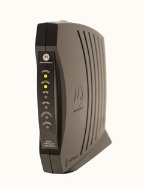 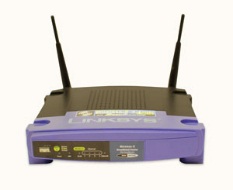 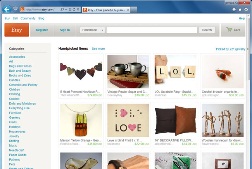 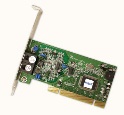 